Дорожная карта по подготовке и проведению ВПР 2021 г.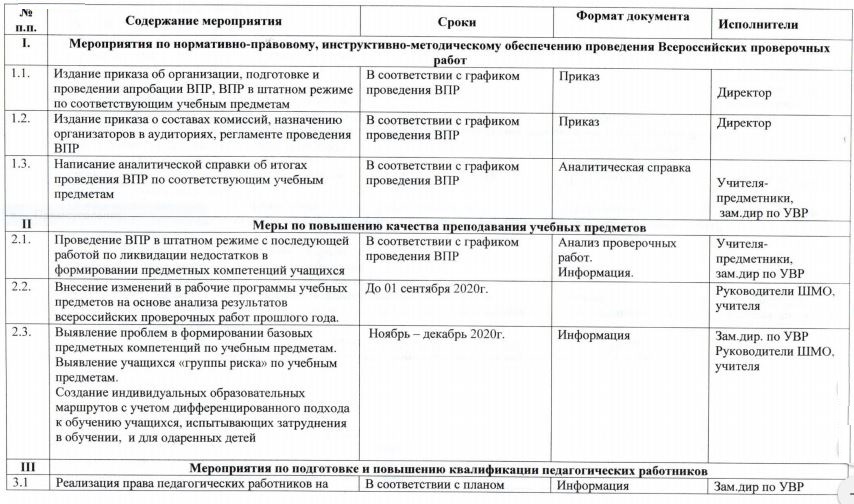 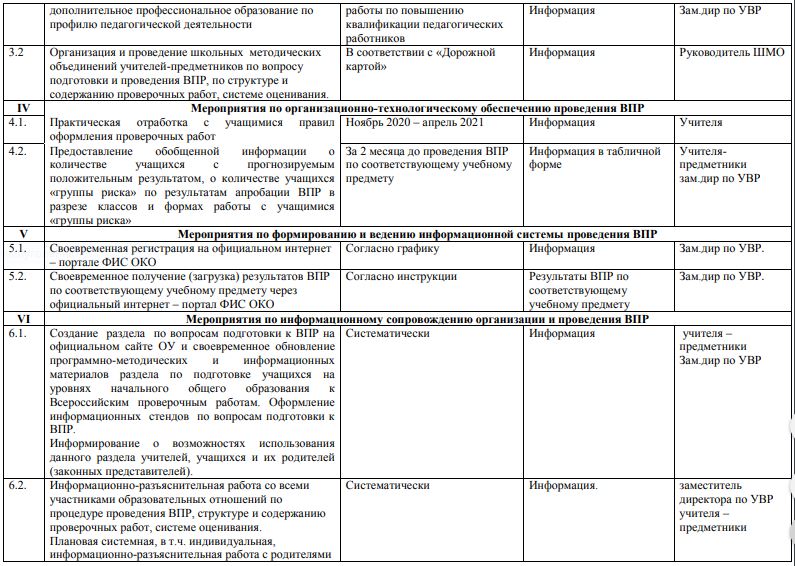 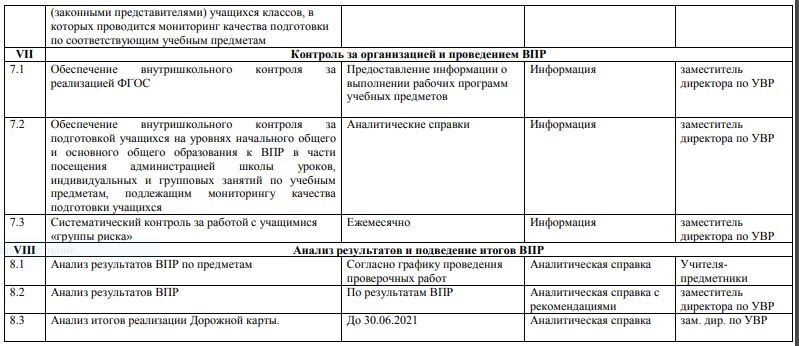 